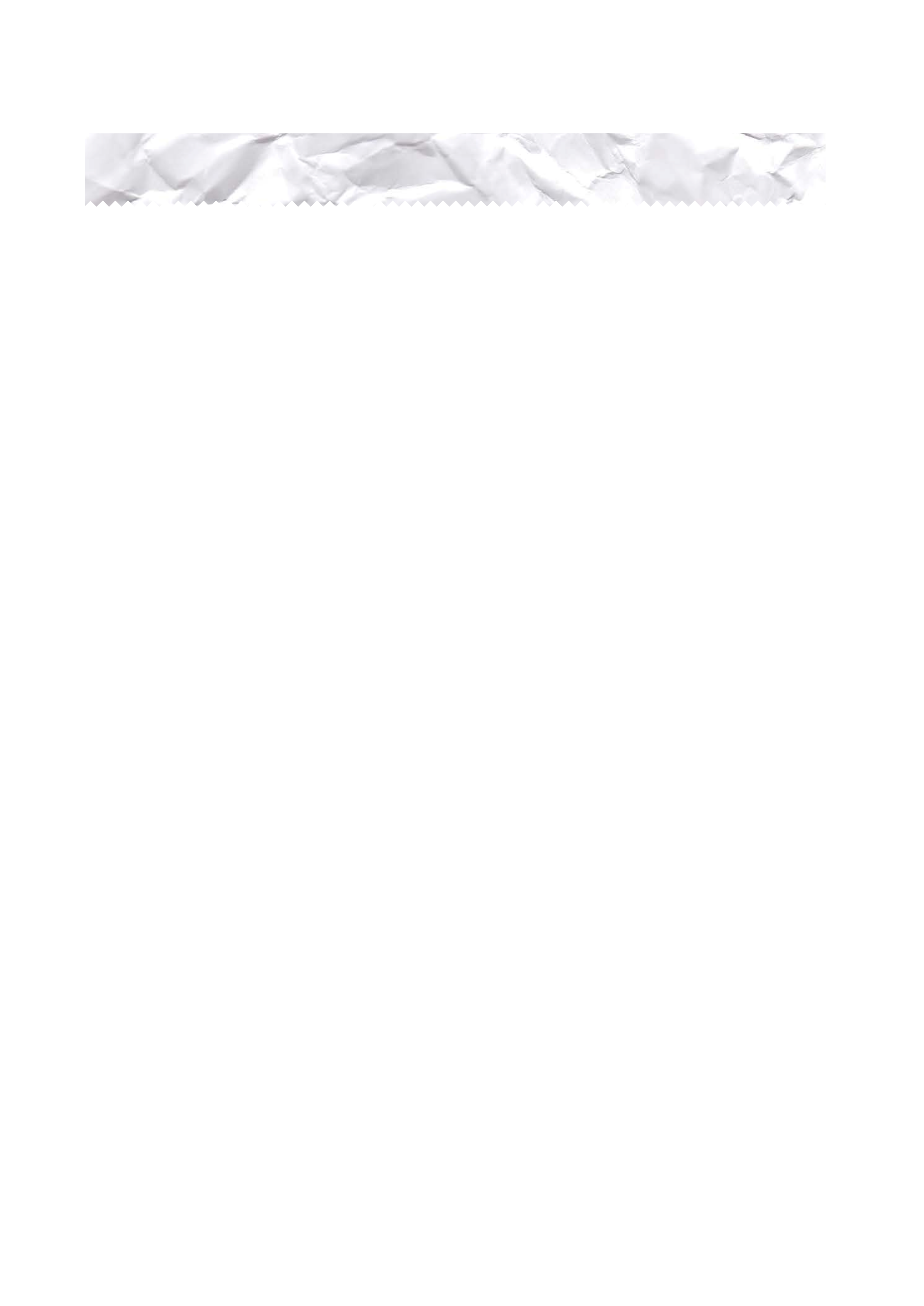 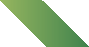 4-H Outreach Methods DocumentationProgram Year:Club Name                                                                       Vice President for MembershipCommunity Club Leader                                                   Membership AdvisorPlease describe the efforts  your club has made  to recruit new members and adult volunteers from your community,including under-represented groups and attach documentation. Be specific. For example, if a school  presentation was made, list the date(s) of the presentation(s), number of times  the presentation was given and any pertinent comments.All clubs are required to demonstrate outreach efforts in at least three of the first four outreach methods listed below. For assistance, call your UCCE county office. To document your club’s outreach efforts attach copies of flyers, newspaper articles, media releases and lists of personal contacts made to this form. Give a copy of this information  to your UCCE county office.METHODDATE(S)NUMBERCOMMENTS Mass media,  including radio, newspaper, TV Newsletters, posters, flyers, announcements Personal letters inviting select people to participate in the program (potential members and adult volunteers). Personal contacts (phone, in person) to inform them  about 4-H and encourage their participation (potential members and adult volunteers). Community and school  groups contacted with information, or through community service Joint activities that resulted in integrated programs Membership drive or promotional programs to reach minorities or females (e.g., festivals,  fairs, displays) Adult volunteer recruitment and/or volunteer development/training Meeting places selected to encourage minority or female participation Other